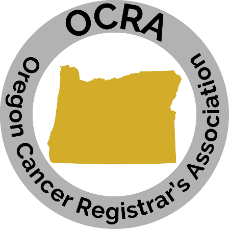 OCRA Membership Application for 2020(Check and cash only)To pay by CC register online:  http://www.ocra-oregon.org/membership/If you are a new member, once you have your user name/pw for OCRA you will need to update your profile with your information.  If you are an existing member, it is your responsibility to make changes on your profile.  http://www.ocra-oregon.org/ NAME:________________________________________  CREDENTIALS: ____________________EMPLOYER:___________________________________  POSITION:________________________PREFERRED  EMAIL: ________________________________PREFERRED PHONE: _________________________________Membership Classifications:Active Member: Certified Cancer Registrars or persons whose primary occupation is involved with any or all facets of cancer registry work. (i.e., abstractors, follow-up staff, contractors)Associate Member: Persons who do not meet the requirements for an active membership (but have a definite interest in OCRA by way of employment or profession). (i.e., students, retirees, vendors)I am applying for:  	_______ Active Membership - $45.00 per year			_______ Associate Membership - $35.00 per yearDues shall be due on November 1st.  Membership will be declared forfeited after the 15th day in December. A former member whose membership had been forfeited for nonpayment of dues must submit a new application for membership with annual dues. If denied membership, the dues shall be refunded. Any new (1st time) member joining prior to the workshop will pay the full membership fee and be retroactively instated as a member and able to register as an OCRA member for the workshop.____________________________________________	_____________________________SIGNATURE OF APPLICANT				DATEAll fields are required & signature to process application. Send application and payment to OCRA TreasurerMartha Curl37166 Mountain Home DrBrownsville, OR   97327